структурное подразделение «Детский сад №2 «Тополек» муниципального бюджетного дошкольного образовательного учреждения «Детский сад комбинированного вида «Лукоморье» городского округа город Михайловка Волгоградской области»Нетрадиционные техники рисования в разных возрастных группах детского сада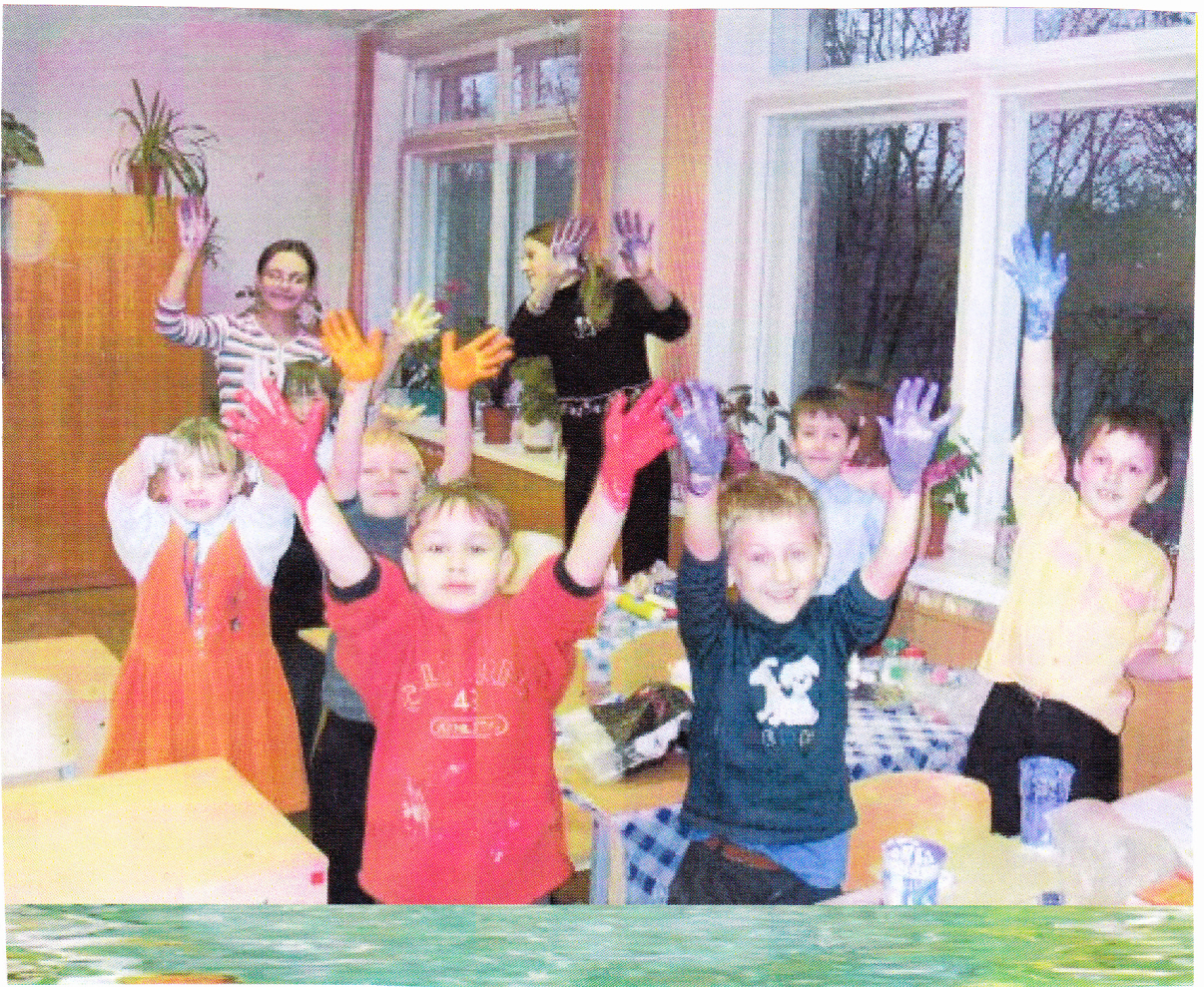                                                                     воспитатель I категории                                                                                    Носова Елена Сергеевна  Каждый  ребенок это отдельный мир со своими правилами поведения, своими чувствами. И чем богаче, разнообразнее жизненные впечатления ребенка, тем ярче его воображение. Ребенок – это не сосуд, который надо заполнить, а огонь, который надо зажечь.  «Истоки способностей и дарования детей – на кончиках их пальцев. От пальцев образно говоря , идут тончайшие нити – ручейки, которые питают источник творческой мысли, другими словами, чем больше мастерства в  детской руке , тем умнее ребенок»,-утверждал Сухомлинский.И в шесть, и в десять лет и в пятьВсе дети любят рисовать.И каждый смело нарисует 
Всё, что его интересует: 
Цветы, рисунки, лес и сказки…Всё нарисует, были б краски, 
Да лист бумаги на столе, 
Да мир в семье и на Земле.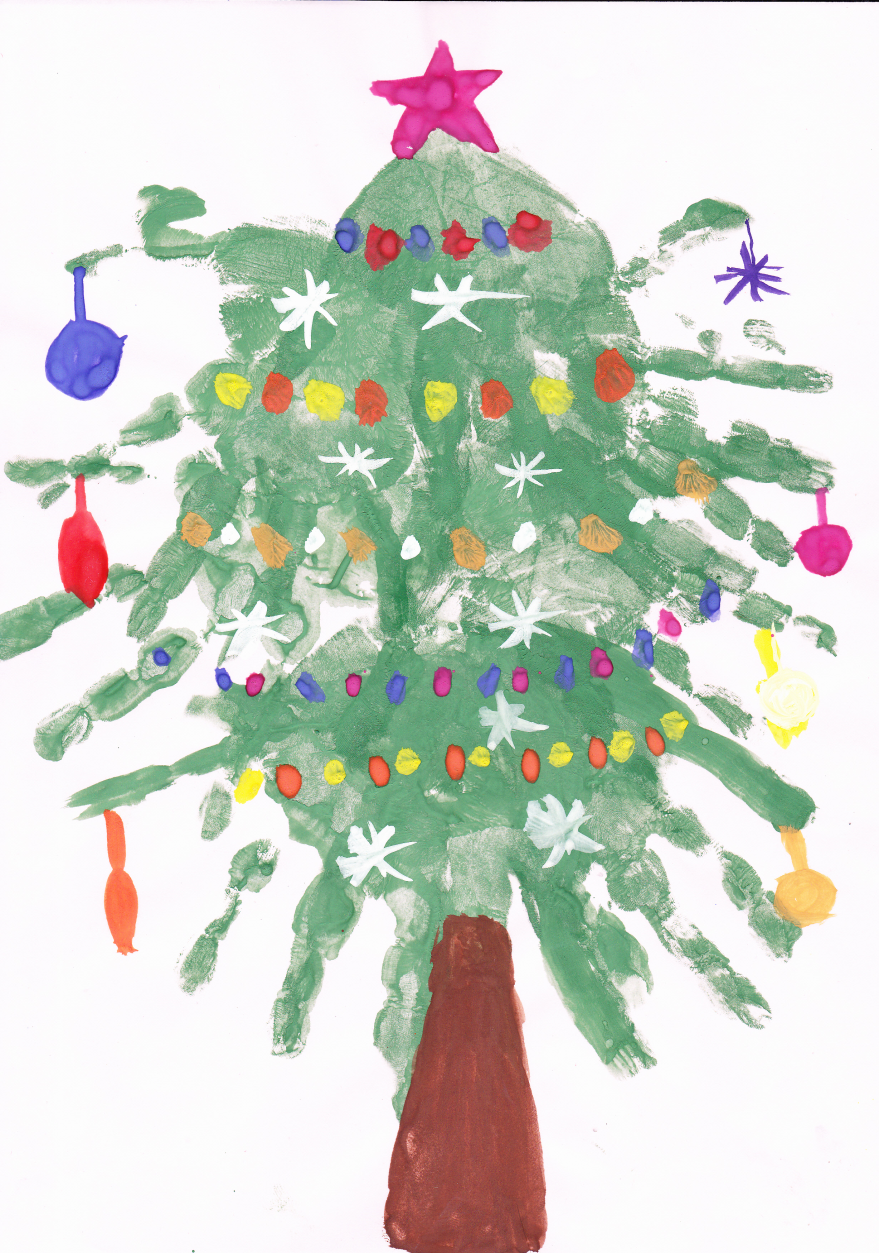 Ладошка цветок на полянке зацвел.И нам лепестками помашет.К нему мы добавим зеленый листок.И мамочке нашей подарим.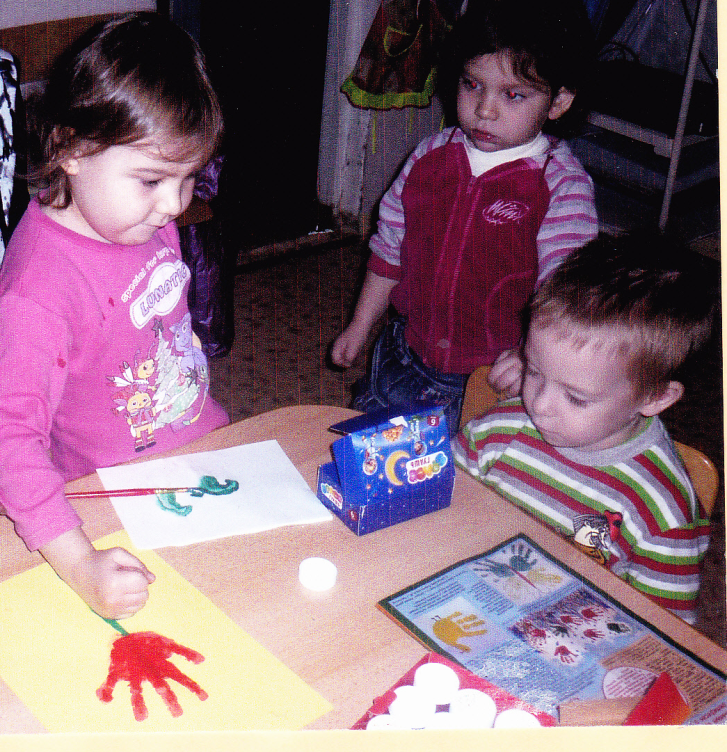 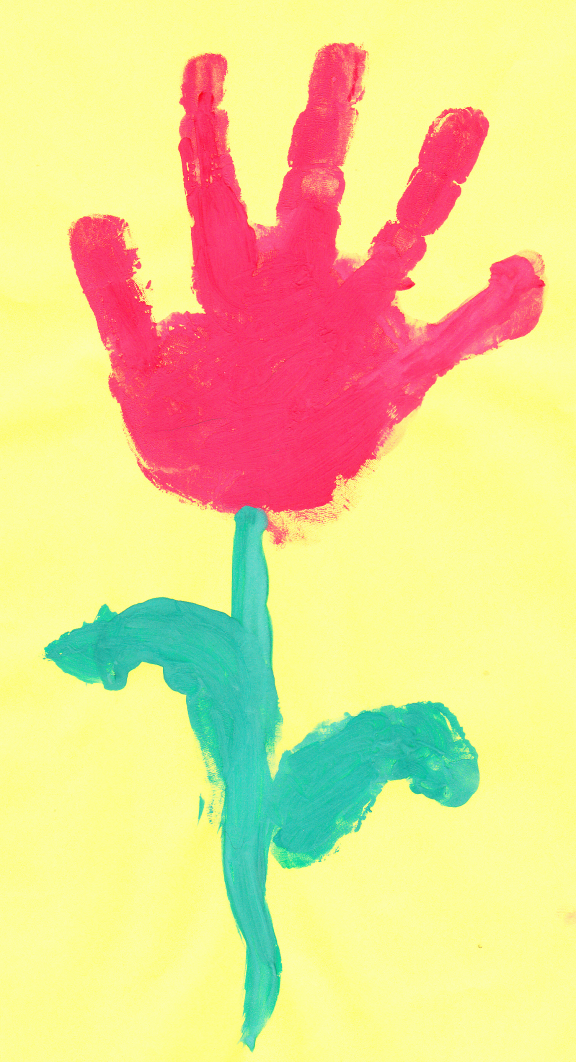 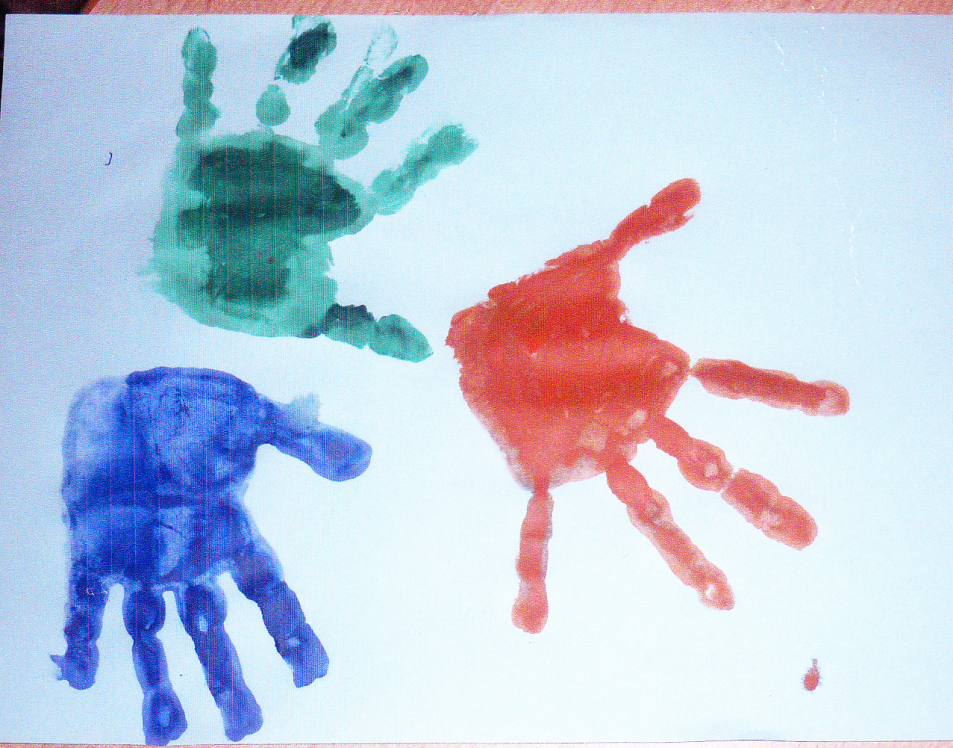 «Мы вместе с подружкой рисуем загадку:Ладошку к ладошке прижмем по порядку,Добавим кружочков, закрасим их снова – И вот уже бабочка наша готова!»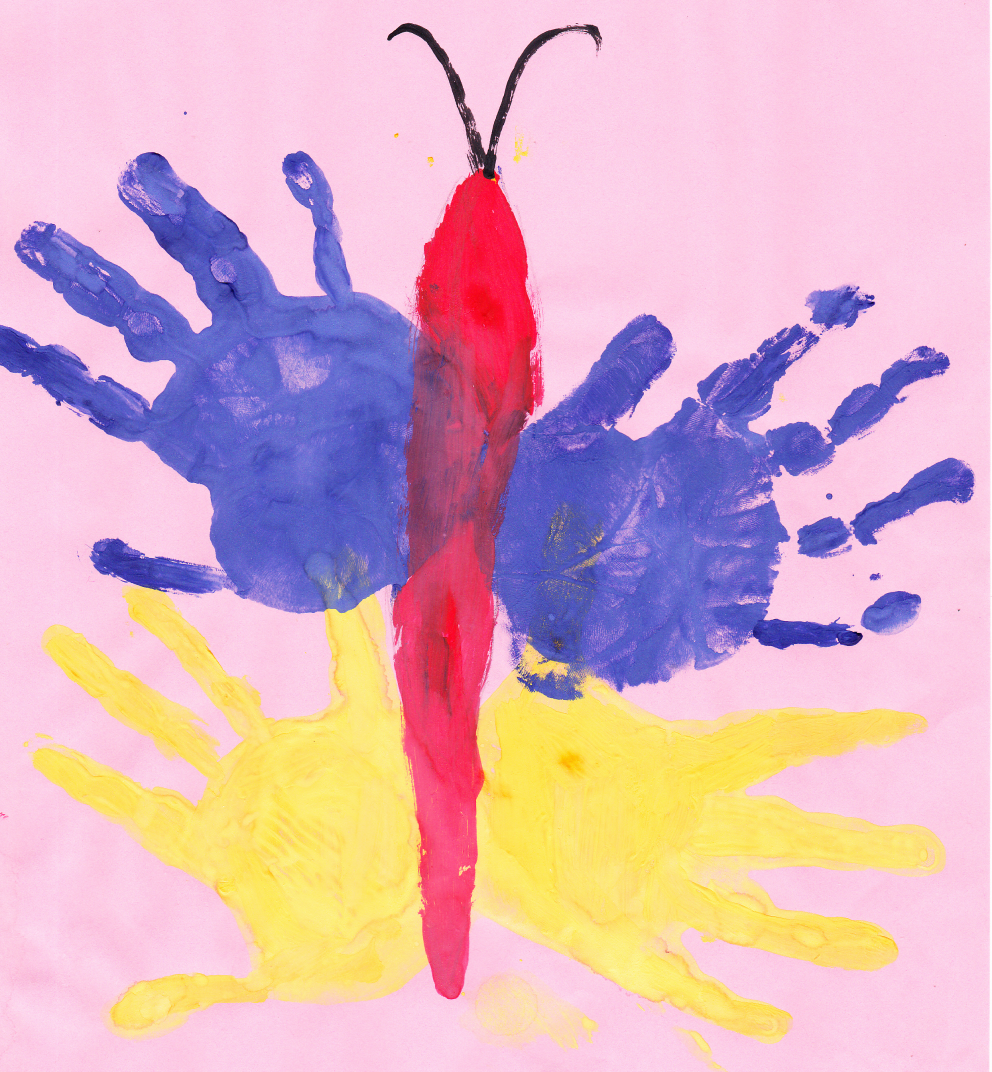 «Во что превращаются наши ладошки?Смотрите, ведь это же птички в окошке!Немножко они за стеклом посидели,Склевали зерно и опять улетели!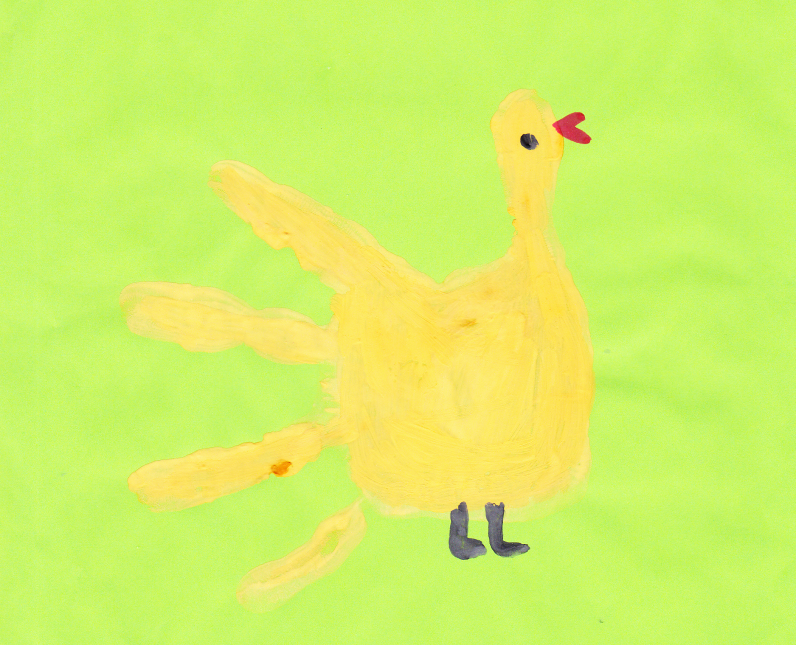 Задача педагога по изобразительной деятельности.Волшебный мир детства! Волшебный мир искусства! Говоря о дошкольниках, мы, порой даже не задумываясь, произносим эти эпитеты.Почему же все, что связано с дошкольным детством, мы называем «волшебным»? Счастливое детство - умное детство. Это не просто период, когда ребёнку хочется прыгать, бегать, играть и пока он беспечен.
Настоящее детство – это процесс взросления. Сам он не в состоянии его завершить, и на помощь ему должны прийти взрослые, заботящиеся о нем, дающие ему свои знания, опыт.Задача педагога по изобразительной деятельности состоит в том, чтобы показать красоту окружающего мира. Раскрыть тайны природы, показать взаимоотношения людей в этом мире, развить творческие способности детей. По моему мнению, главной задачей педагога по изобразительной деятельности является умение заинтересовать детей, зажечь их сердца, развивать их творческую активность. Педагог должен пробудить в каждом ребенке веру в его творческие способности, индивидуальность, неповторимость, веру в то, что он пришел в этот мир творить добро и красоту, приносить людям радость.Сказочный лес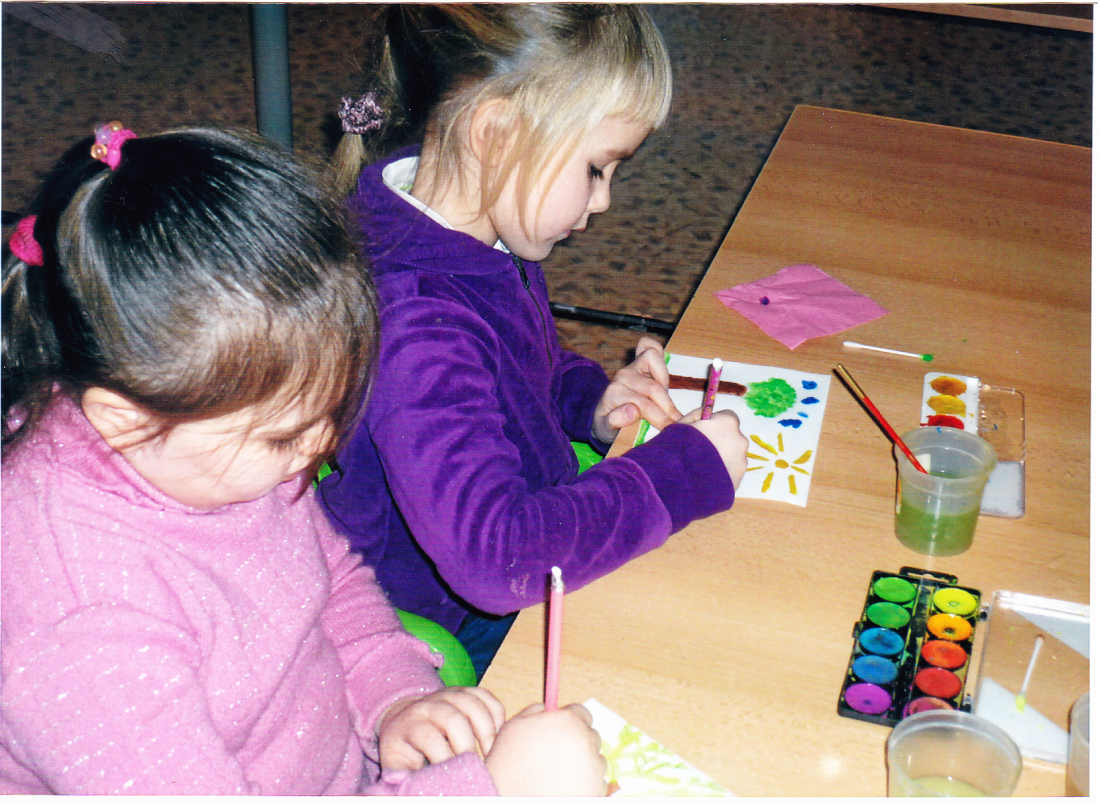 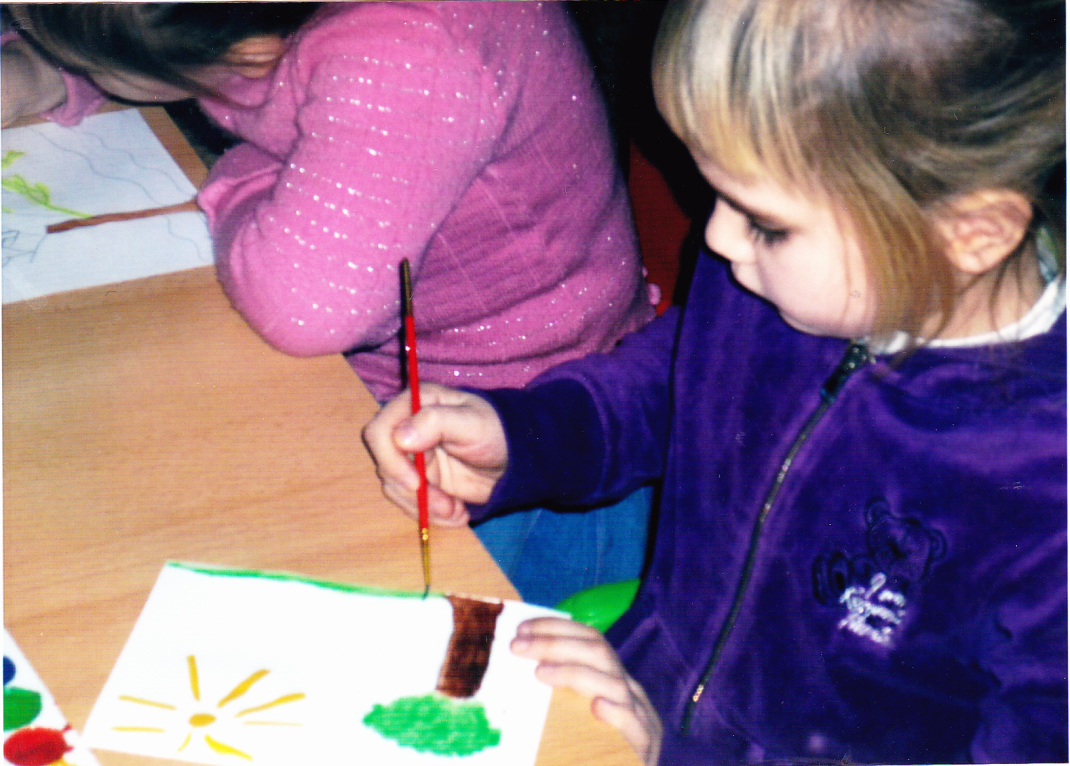 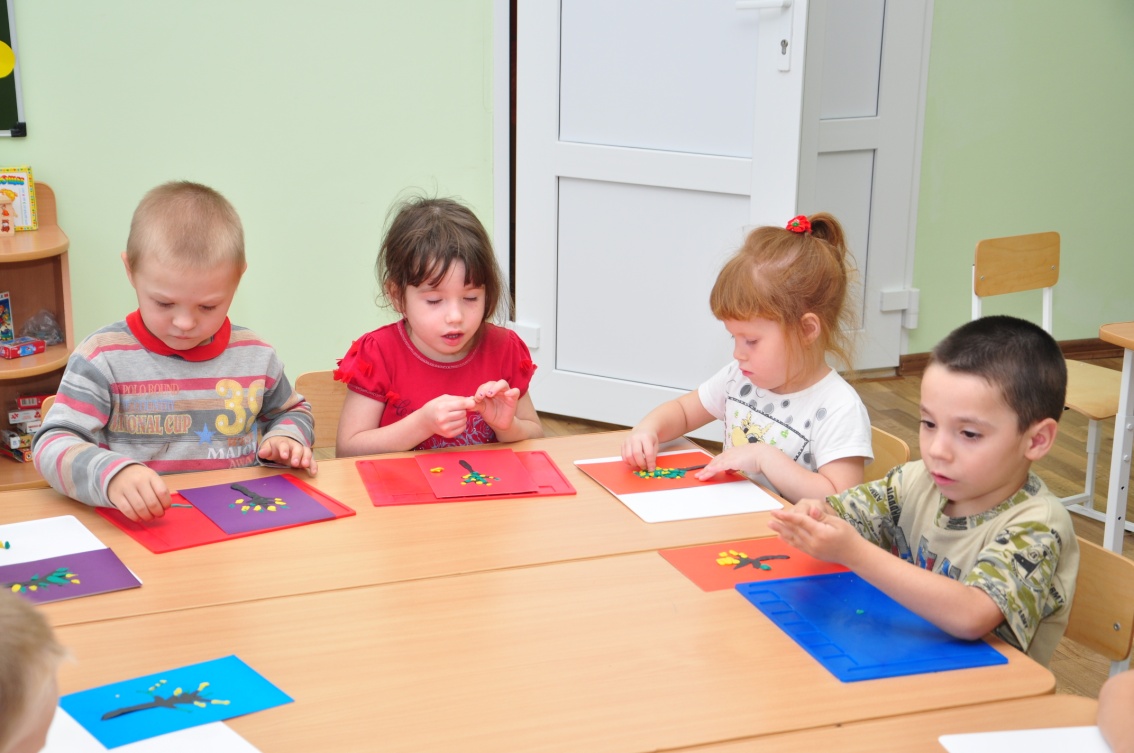 «Задачи воспитания средствами изобразительной деятельности»   Занимаясь изобразительной деятельностью, дети имеют возможность выразить свои впечатления, свое понимание окружающей их жизни и эмоциональное отношение к ней в художественном творчестве: рисовании, лепке, аппликации.        Рисование - графически-живописный способ изображения предметов и явлений, основой которого являются колорит, форма, композиция. Наблюдая предмет, дети передают в рисунке его характерные свойства; создавая художественный образ, учатся отображать сюжет; усваивают некоторые элементы узора (в декоративном рисовании), постепенно приобретая первичные кавыки техники рисования.         Лепка - способ пластического изображения предметов, фигур, животных, птиц, человека. Применяемый материал (глина, пластилин) позволяет изменять внешний облик персонажей, их движения, позы, добиваясь желаемой выразительности.       Аппликация - декоративно-силуэтный способ изобразительной деятельности. Вырезание из бумаги различных силуэтов, узоров, орнаментов, наклеивание их на цветной фон создают определенную гармонию. При этом у ребенка развивается координация движений рук, самоконтроль, а в работе с бумагой, ножницами, клеем приобретаются технические навыки.    Основной задачей воспитания и обучения в процессе изобразительной деятельности является приобретение детьми умений передавать впечатления о предметах и явлениях с помощью выразительных образов.    Приобщая детей к художественному творчеству, педагог должен воспитывать у них эстетическое отношение к окружающей жизни, способствовать накоплению эмоциональных впечатлений, формировать индивидуальные интересы, склонности, способности.	Раздувание краски. Это техники чем – то похожа на кляксографию. Так же как и при кляксографии на лист бумаги наносят несколько капель жидкой краски, но лист не складывают, а берут трубочку. Можно взять  трубочку для коктейля, а можно и от обычного детского сока. нижний конец трубочки направляют в центр кляксы, а затем с усилием дуют в трубочку и раздувают кляксу от центра в разные стороны. Детям очень нравится, когда у кляксы разбегаются в разные стороны «ножки». На пятно можно воздействовать и управлять им, преобразуя в какой-либо задуманный объект, отдельные детали дорисовывают кистью  или  с помощью фломастеров.Усилия по раздуванию краски способствуют активной работе легких.Пример рисунка и технике раздувания краски:   Кисточкой рисуем ствол дерева коричневого цвета.
Над стволом дерева наносим кистью большую каплю яркого цвета (желтую, красную, оранжевую, зеленую), разведенную водой. Если развести сильно, то "ножки" при раздувании будут толстые, если погуще - тонкие и аккуратные.
Помещаем в цент капли трубочку и начинаем раздувать в разные стороны, поворачивая лист.
Рядом с первым нанести пятно другого цвета и раздуть его. При этом ножки соседних пятен могут пересекаться и сливаться. Из нескольких пятен изображаем округлую крону дерева. Таким же образом можно выполнить 2-3 дерева.
В дополнение к композиции нарисовать этим же методом ежиков. Пятно черного цвета раздуть в верхней его части. Кистью дорисовать мордочки и лапки. Поверх иголок листик, грибок или яблочко.
Можно дорисовать солнышко и облака.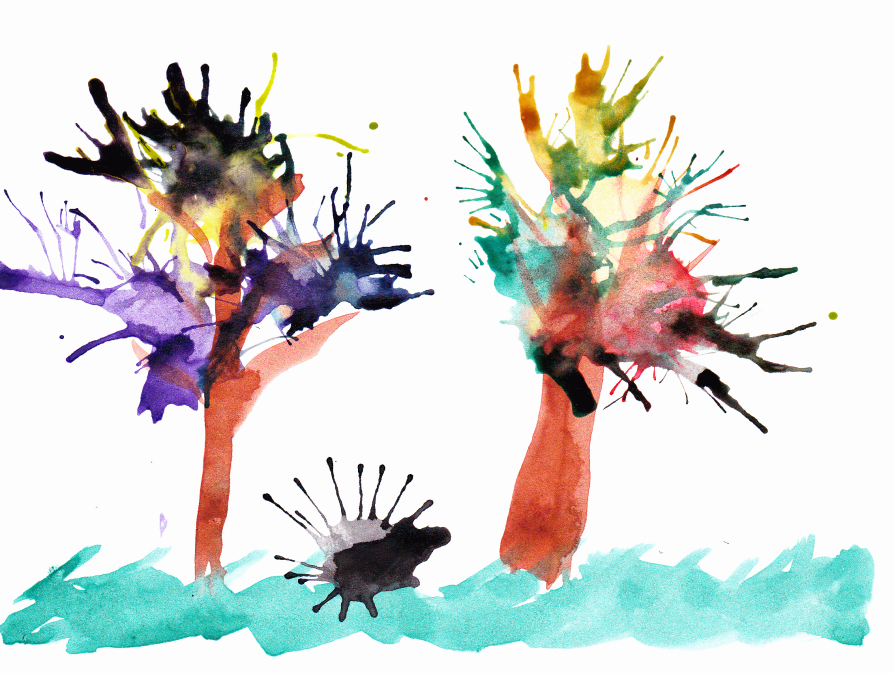 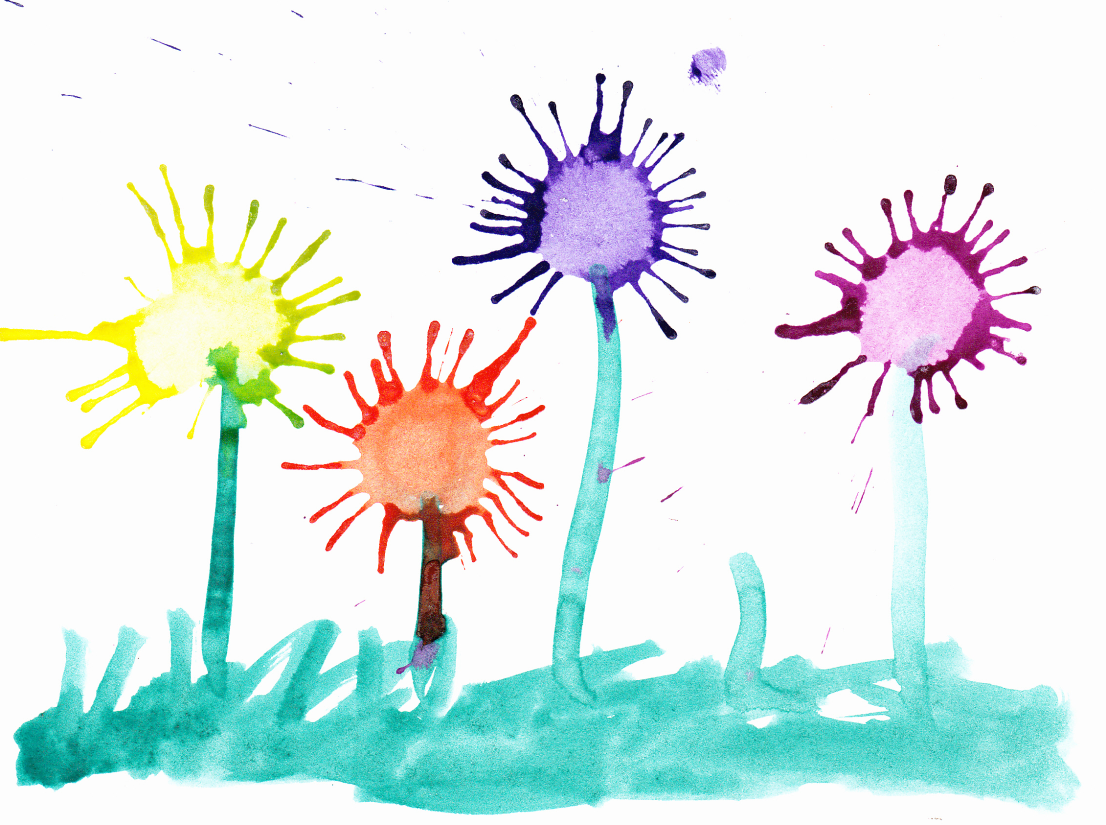 Фотокопия – рисование свечой.Для основного рисунка потребуется любой влагоотталкивающий материал: свеча, кусок сухого мыла, белый восковый мелок.  Невидимые контуры не будут окрашиваться при нанесении поверх них акварельной краски, а будут проявляться, как это происходит при проявлении фотопленки.Пример рисунка в технике фотокопия «Морозный узор»  Придумать эскиз будущего узора.Выполнить рисунок на листе при помощи свечи или белого воскового мелка. Равномерно покрыть рисунок акварелью голубого или фиолетового цвета.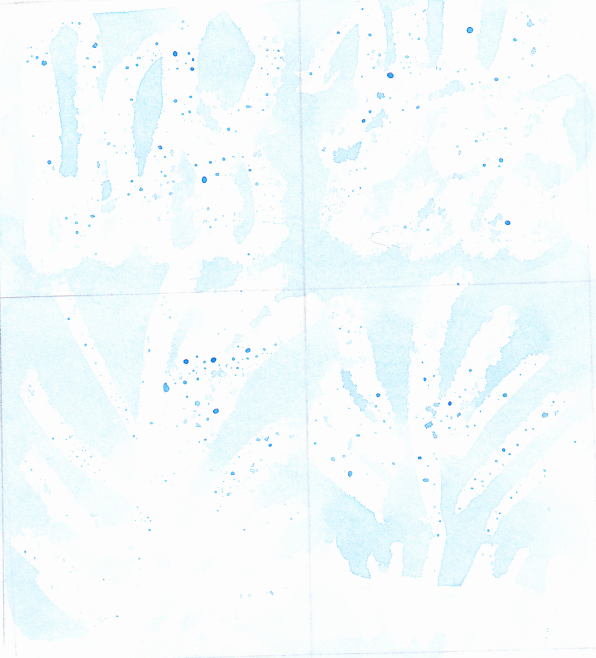 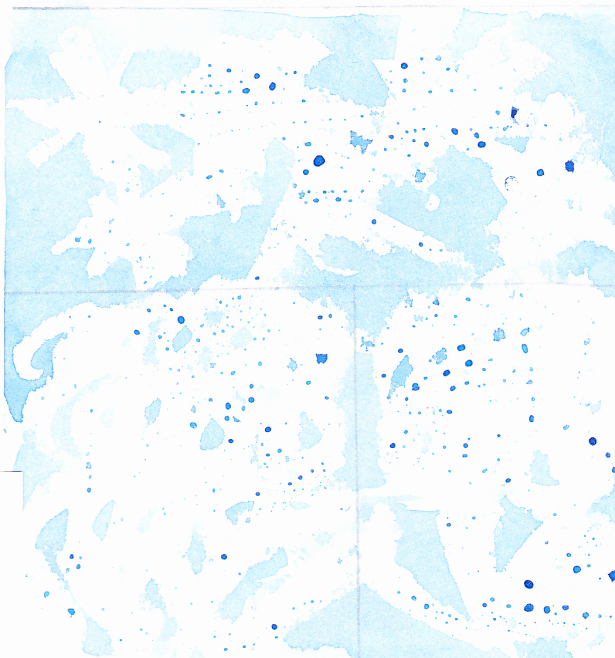 Рисование методом тычкаДля этого метода достаточно взять любой подходящий предмет, например ватную палочку. Опускаем ватную палочку в краску и точным движением сверху вниз  делаем тычки по альбомному листу. Палочка будет оставлять четкий отпечаток. Форма отпечатка будет зависеть от того, какой формы  был выбран предмет для тычка. Если тычок делать целенаправленно, например, по готовому контуру и внутри него, то изображаемый объект получится интересной неоднородной фактуры. Этим методом можно нарисовать падающий снег, украсить готовый рисунок орнаментом и многое другое. Пример техники методом тычка «Веточка черемухи»: Гуашью зеленого цвета рисуем длинную основную ветку и несколько коротких  боковых, количество зависит от того сколько цветочных гроздей будет на основной ветке.От коротких веточек  по бокам зеленым цветом  нарисуем тонкие исходящие веточки для цветочков.Берем ватную палочку, опускаем в желтый цвет и делаем  желтые серединки у цветочков на конце коротких тонких черенков.Далее, гуашью белого цвета делаем лепестки – маленькие горошины вокруг желтой серединки. Таким же образом выполнить несколько гроздьев черемухи на основной ветке.Между гроздьями кистью нарисовать короткие черенки для листиков. На конце каждого черенка нарисовать листик.Монотопия Данная техника используется для изображения зеркального отражения объектов на водной глади (пруда, озера, реки и т.д.). Эта техника схожа с кляксографией: лист бумаги складывается пополам, на одной половинке рисуются объекты будущего пейзажа и раскрашиваются красками, а после лист складывается пополам и проглаживается. После получения оттиска исходные объекты рисунка оживляются красками повторно, чтобы они имели более четкие контуры, чем их отражения на «водной глади» водоема. Пример рисунка в технике монотипия Берем голубой  лист. Предварительно белый лист можно закрасить голубой краской. В верхней части листа поэтапно нарисовать  гуашью объекты пейзажа: деревья, кустарники, горы, дом, солнце, облака и т.д.Затем сложить лист по нижней границе перехода рисунка в водную гладь и прижать. Таким образом, получится отражение пейзажа в воде.Пейзаж на берегу оживить красками, чтобы он был более четкий и яркий чем его отражение в воде. Отражение на воде подкрашивать не надо оно остается слегка размытым.Усложните рисунок, сложите лист на три части, тогда получиться отражение предметов, которые находятся на воде, например, лодка с парусом.Проступающий рисунокЭто смешанная техника рисования различными материалами. Основная цель - ознакомиться со свойствами и особенностями материалов. Задуманный сюжет выполняется восковыми карандашами (мелками). Затем поверх рисунка наноситься акварель. Акварельные краски скатываются с рисунка, и он как бы проявляется. Пример рисунка «Праздничный салют над городом» В нижней части рисунка нарисовать восковыми мелками невысокие дома или только крыши. Раскрасить их. Хорошо нажимайте на восковый мелок, чтобы след был четким и ярким.На оставшейся части листа нарисовать разноцветные пучки салюта в виде кругов, веера, фонтана и т.д.  На концах лучей нарисовать огоньки в виде звездочек, кружочков, снежинок.Покрыть готовую композицию черной акварелью (фиолетовой, темно-синей).КаракулеграфияЕсли на листе изобразить недорисованный контур предмета или какие-нибудь каракули, то можно увидеть в них какие-то объекты.  Если дорисовать и дополнить эти объекты, то получится целостный узнаваемый объект. По сложности задач развивающих представление и зрительную память, этот способ обучения наиболее сложный, так как требует определенного уровня развития воображения, опыта, наблюдений.При первоначальном знакомстве с каракулеграфией разумнее предложить ребенку лист с каракулями (полуконтуры с изображением знакомых зверушек). Если ребенок будет испытывать затруднение  в узнавании объектов, можно использовать наводящие вопросы, загадки. Пример рисунка: Внимательно рассмотреть незаконченный контур, определить недостающие элементы предмета.Дорисовать простым карандашом недостающие детали объекта.Раскрасить готовый рисунок.По желанию дополнить композицию тематическими элементами.Шаблонография Чтобы нарисовать предмет в этой технике, необходимо представить из каких геометрических фигур он состоит. Каждый сложный предмет можно изобразить при помощи простых составляющих: треугольников, кругов, квадратов, овалов и прямоугольников. Данная техника предполагает обрисовывание заранее приготовленных шаблонов геометрических фигур -  с целью составить и изобразить отдельный объект или сюжетную картинку.Рисуем по шаблону: Продумать содержание рисунка.Начинать создание объекта в следующей последовательности: в начале нужно обрисовать основную, самую крупную, форму и только потом переходить к деталям.Простым карандашом обрисовать геометрические формы, чтобы готовое изображение составляло единое целое.Готовую композицию выполнить  в цвете.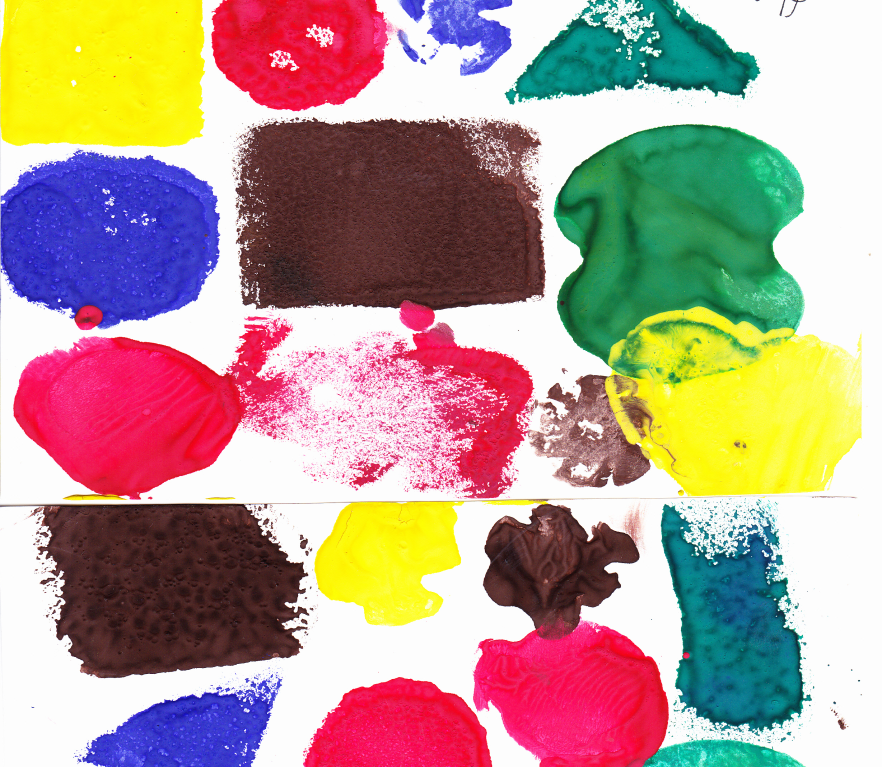 Ожившие предметыЧастью любого творческого процесса является умение видеть мир образно, с присущей только ребенку детской непосредственностью, с верой в чудеса на эмоционально-чувствительном уровне. Этот способ рисования строится на имеющемся уже изобразительном опыте, умению выражать свое отношение к рисуемому объекту различными способами и выразительными средствами через цвет, линии, передачу характерных поз, мимики. Пусть ребенок пофантазирует и представит себе, что самые обыкновенные вещи, которые нас окружают, вдруг ожили. Пример рисования:Предложите ребенку нарисовать разные вещи из любой предметной группы (овощи, фрукты, одежда, предметы быта, посуда, растения и т. д.), которые вдруг ожили.  При рисовании нужно сохранить форму рисуемых объектов и придать им человеческий облик, нарисовав глаза, рот, нос, ножки, ручки, разные детали одежды.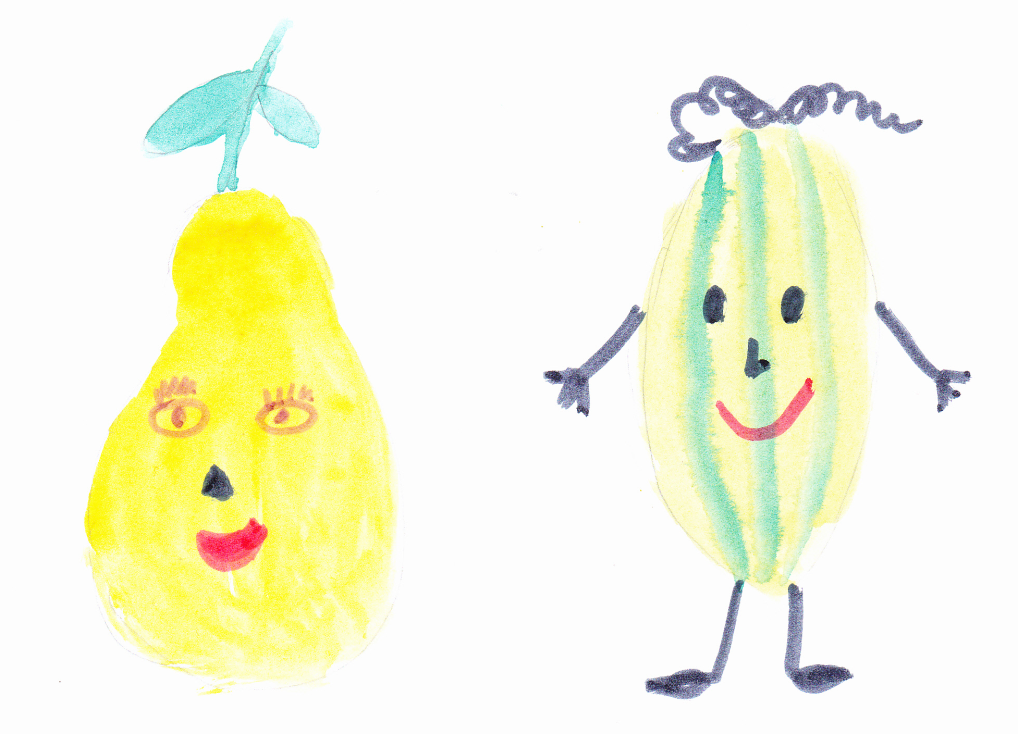 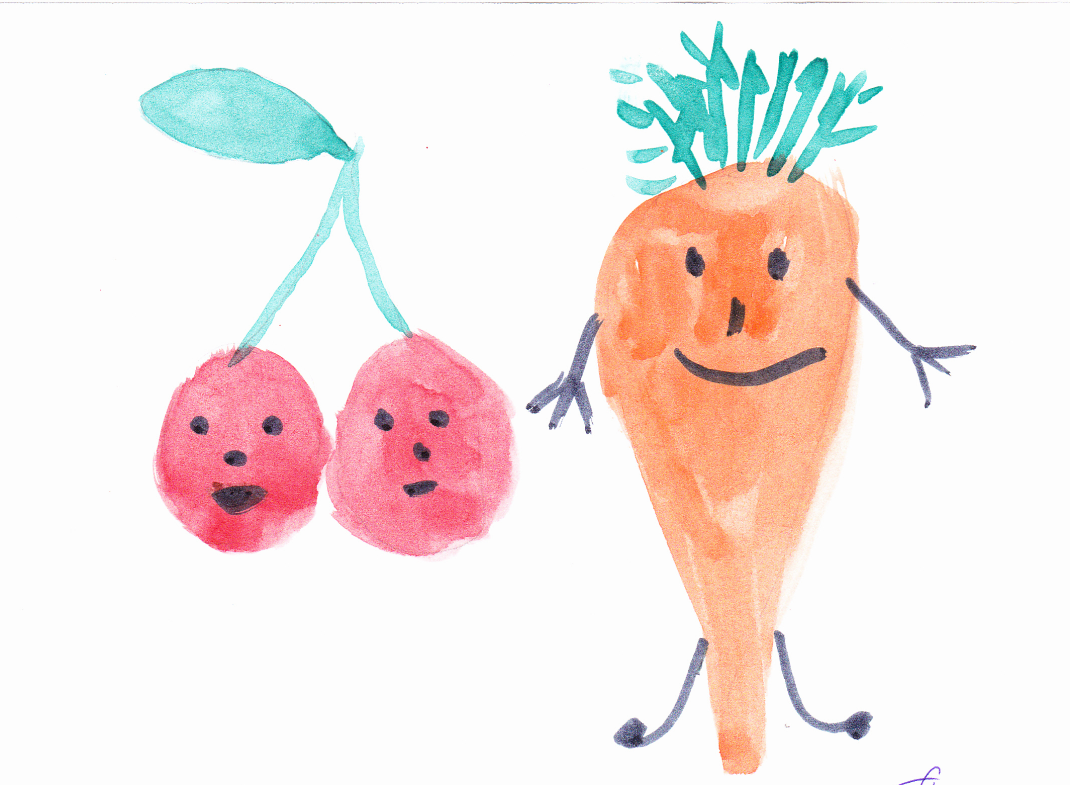 Печать листьевОсенью, гуляя с ребенком в парке, можно собрать листья с разных деревьев, отличающиеся по форме размеру и окраске. Листья покрывают гуашью, затем окрашенной стороной кладут на лист бумаги, прижимают и снимают, получается аккуратный отпечаток растения.Пример техники печать листами:Возьмите любой понравившейся листик. И на отдельном листе бумаге хорошо прокрасьте его гуашью при помощи кисточки. Старайтесь не оставлять пустых мест и не прокрашенных краев.Положите листик окрашенной стороной вниз на чистый лист бумаги. Расположите листок черенком вниз и плотно прижмите к бумаге, стараясь его не двигать, иначе изображение получится смазанным.Аккуратно взять листок за черенок и плавным движением вверх  постепенно отклеить его с альбомного листа.Следующие листочки можно покрасить в другие цвета, а можно один листик сделать двухцветным. Отпечатайте из в других местах композиции. Можно взять уже использованный листик и покрасить его в другой цвет, тогда при смешении разных красок может получиться необычный оттенок.Когда рисунок заполнится отпечатками листиков, кистью дорисовать стволы деревьев, отпечатавшиеся прожилки листиков будут напоминать веточки в цветной кроне.Кляксография В основе этой техники рисования лежит обычная клякса.  В процессе рисования сначала получают спонтанные изображения. Затем ребенок дорисовывает детали, чтобы придать законченность и сходство с реальным образом.Оказывается, клякса может быть и способом рисования, за который никто не будет ругать, а, наоборот, еще  и похвалят. При этом не нужно мучиться с пером и чернилами, а можно использовать разноцветные кляксы из красок. Если сложить листик пополам, на одну сторону накапать несколько капельжидкой краски и плотно прижать другую сторону, то можно получить необычные причудливые узоры. А потом в полученных кляксах постараться рассмотреть деревья, цветы, водоросли. Для начала можно попробовать работать с одной краской, потом с несколькими. Пример техники кляксографии: Сложить пополам альбомный лист, тщательно прогладить линию сгиба. Раскрыть лист.Набрать побольше краски на кисточку и капнуть на одну половину листа.Сложить лист пополам и хорошенько разгладить.Раскрыть лист и посмотреть, что получилосьПроделать ту же самую операцию  с краской другого цвета, каждый раз капая на чистое место и только на одну из половинок листа.Посмотреть, что получилось и при необходимости дорисовать детали.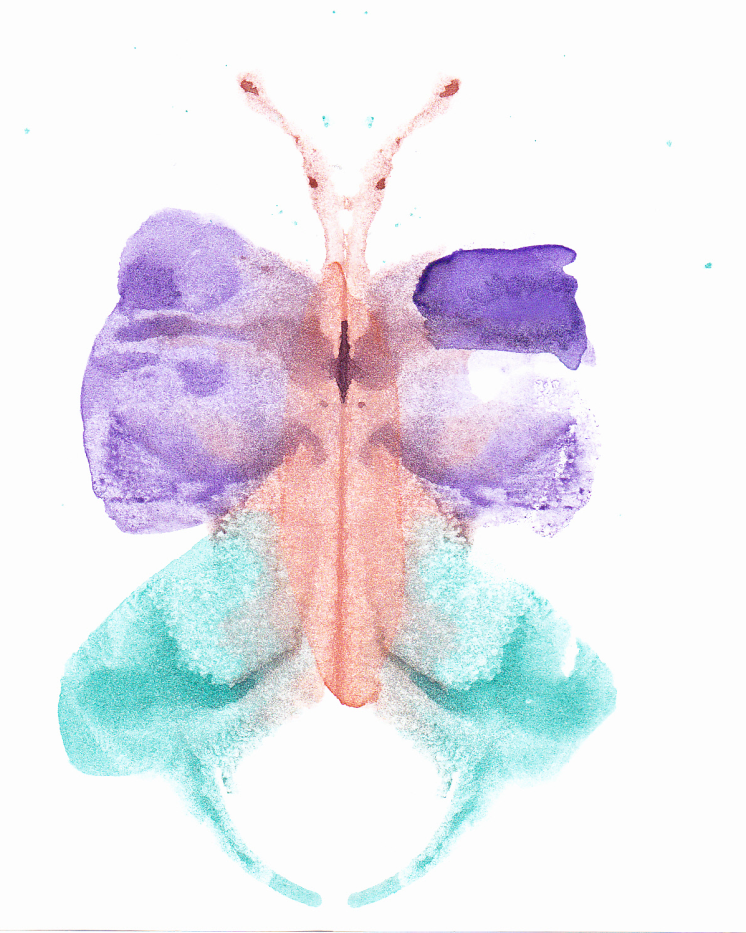 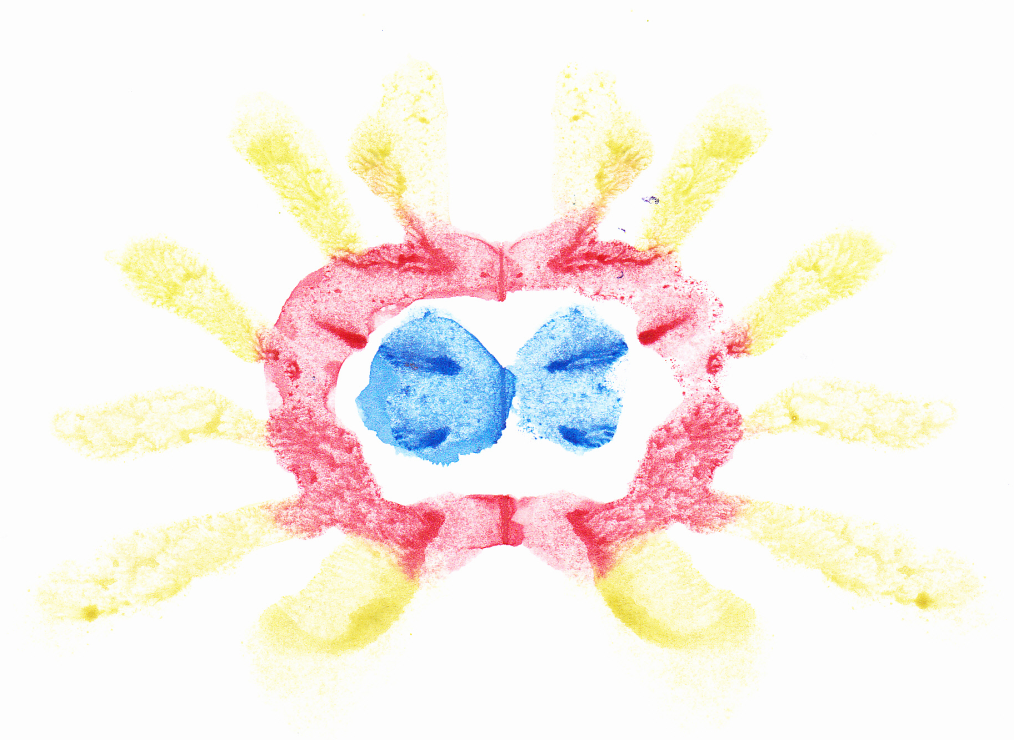 